Специализированный Семинар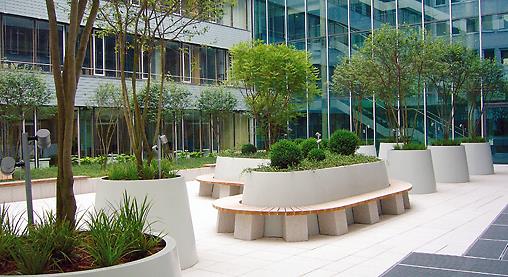 Проектирование, монтаж и обслуживание эксплуатируемых крыш и кровельного озелененияМосква, 18.02.2016ПрограммаМодератор: Алексей Веинский, ООО «ЦинКо РУС».Изменения возможны10:00Регистрация.10:30Аргументация кровельного озеленения.Почему мы выбираем зеленые кровли. Разнообразие систем кровельного озеленения. Сады на крышах и создание кровельного покрова.Технологии озеленения кровель. Принципы работы различных систем. Докладчик: Иван Крист, ZinCo GmbH, Германия11.15От «зеленого строительства» к «зеленой архитектуре» Докладчик: Виктор Николаевич Логвинов, Первый вице-президент Союза архитекторов России12:15"Роль зеленой кровли в "зеленых" стандартах".Докладчик: Александр Николаевич Ремизов, Председатель правления НП "Cовет по "зеленому" строительству", Председатель "Совета по экоустойчивой архитектуре" САР12:30Перерыв.13:00Озеленение скатных кровель.  Экстенсивное озеленение и интенсивное озеленение. (Сад на крыше, огород на крыше).Докладчик: Иван Крист, ZinCo GmbH, Германия14:05Озеленение кровель и посадка растений. Растениеводческие основы.Докладчица: госпожа Александра Хандрак, Древесный питомник ЛОРБЕРГ (Германия)14:45Автоматические системы полива. Системы капельного полива.Докладчик: Карло Фонтана, президент ЕИА (Европейская Ирригационная Ассоциация, Бельгия), директор отдела по поливу и проектам АО Астрал СНГ( Группа Флюидра, Испания).15:15Перерыв. 15:45Дорожные покрытия на кровлях зданий.Устройство подъездов для пожарных машин. Проезжая часть на стилобате. Террасы и озеленение. Безопасность при работе на кровле.Системы индивидуальной и коллективной защиты. Докладчик: Иван Крист, ZinCo GmbH, Германия16:15Положительный опыт создания зеленых крыш в Москве и Московской области.Докладчик: Илья Мочалов, ландшафтный архитектор, генеральный директор компании «Илья Мочалов и Партнёры».16:45Зеленые» фасадные решения для эксплуатируемых крыш.Использование природных материалов в отделке фасадов зданий с эксплуатируемыми кровлями.Докладчики: Анна Самохина,  Константин Князев, Компания Hunter Douglas Нидерланды.17:05"Зенитные фонари и атриумы".Система остекления зенитных фонарей и атриумов на системе PGPДокладчик: Леонид Сахневич, Генеральный директор ООО «ДС-Инжиниринг»17.25Объекты со всего светаСамые яркие проекты компании ZinCo. Докладчик: Иван Крист, ZinCo GmbH, Германия17:35Торжественное вручение сертификатов17:45Вопросы и дискуссия